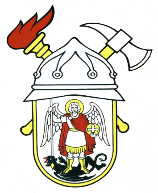 JAVNA VATROGASNA POSTROJBAGRADA ŠIBENIKAPut groblja 222000 ŠibenikKLASA: 007-03/22-02/04URBROJ: 2182-1-55-03-22-2Šibenik, 22. studenog 2022.Z A K L J U Č A KNa 21. sjednici Vatrogasnog vijeća Javne vatrogasne postrojbe grada Šibenika, koja je održana  dana 14. listopada 2022. godine, doneseni su slijedeći zaključci i odluke:Utvrđeni su novi članovi Vatrogasnog vijeća Javne vatrogasne postrojbe grada Šibenika,Usvojen je zapisnik sa 20. sjednice Vatrogasnog vijeća od 25. srpnja 2022. godine,Donesen je 1. prijedlog Financijskog plana za 2023. s projekcijom za 2024. i 2025. godinu,                                                                                      JAVNA VATROGASNA POSTROJBA 							  GRADA ŠIBENIKA                                                                                                  VATROGASNO VIJEĆE                                                                                                         PREDSJEDNIK                                                                                                                    Tomislav Banovac